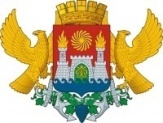 АДМИНИСТРАЦИЯ ГОРОДСКОГО ОКРУГА С ВНУТРИГОРОДСКИМ ДЕЛЕНИЕМ«ГОРОД МАХАЧКАЛА»УПРАВЛЕНИЕ ОБРАЗОВАНИЯ Г. МАХАЧКАЛЫМУНИЦИПАЛЬНОЕ БЮДЖЕТНОЕ ОБЩЕОБРАЗОВАТЕЛЬНОЕ УЧРЕЖДЕНИЕ«ЛИЦЕЙ №52»ул. Громова,6-ж, Республика Дагестан,  г. Махачкала, 367009,  факс(8722)69-47-80    тел. 69-47-80              e-mаil: ege200652@yandex.ru ОГРН 1060560002282,ИНН/КПП 0560022085/057301001 , ОКПО  49166700   Приказ27.03.2020 года                                                                                                                №601-ПОб алгоритмах выполнения «утреннего фильтра» в лицее в условиях новойкоронавирусной инфекции (COVID-19)соответствии с санитарно-эпидемиологическими правилами СП 3.1/2.4.3598-20 «Санитарно-эпидемиологические требования к устройству, содержанию и организации работы образовательных организаций и других объектов социальной инфраструктуры для детей и молодежи в условиях распространения новой коронавирусной инфекции (COVID-19)»,  Методическими рекомендациями МР 3.1/2.4.0178/1-20 «Рекомендации по организации работы образовательных организаций в условиях сохранения рисков распространения COVID-19» с целью выявления и недопущения в организации обучающихся, воспитанников и их родителей (законных представителей), сотрудников с признаками респираторных заболеваний,ПРИКАЗЫВАЮ:1.Утвердить алгоритм выполнения «утреннего фильтра» в МБОУ «Лицей №52» в условиях новой коронавирусной инфекции (COVID-19) на новый учебный 2020/2021 г. с 01.09.2020 г. (Приложение №1).2.Контроль исполнения настоящего приказа оставляю за собой.                                       Директор                             МБОУ «Лицей №52»                                   /Сафарова С.Ш./к приказу №601-П от 25.08.2020г.Алгоритм выполнения «утреннего фильтра» в МБОУ «Лицей №52» в условиях новой коронавирусной инфекции (COVID-19) на новый учебный2020/2021 г.связи с режимом повышенной готовности, направленным на предотвращение коронавирусной инфекции, в  МБОУ «Лицей №52»  усилен санитарно-гигиенический контроль.«Утренний фильтр» — обязательная процедура предусмотренная СП 3.1/2.4.3598-20 «Санитарно-эпидемиологические требования к устройству, содержанию и организации работы образовательных организаций и других объектов социальной инфраструктуры для детей и молодежи в условиях распространения новой коронавирусной инфекции (COVID-19)», Методическими рекомендациями МР 3.1/2.4.0178/1-20 «Рекомендации по организации работы образовательных организаций в условиях сохранения рисков распространения COVID-19», предусматривающая:визуальную оценку состояния ребенка медработником;проведение бесконтактной (вариативно — контактной) термометрии.Прохождение	«утреннего	фильтра»	как	гарантия	допуска	учащихся	в	класс(работников  к  рабочему  месту)  позволяет  эффективно  выявлять  начальные  симптомызаболеваемости	и	способствует	своевременному	обращению	за	квалифицированноймедицинской помощью.Согласно п. 1.6 МР 3.1/2.4.0178/1-20 ежедневно (2 раза в день) проводится «утренний фильтр», который при коронавирусе принято усилить с целью сохранения благоприятной эпидемиологической ситуации.Обязанность по проведению «утреннего фильтра» возлагается на медицинских работников (медицинских сестер), с привлечением воспитателей и дежурных педагогов для исключения скопления людей на входе в здание.Регламент фильтрации, реализуемой при приеме воспитанника и прихода на рабочее место сотрудника, является стандартным:Медсестра или дежурный учитель  выполняет температурный скрининг бесконтактным прибором;вносится соответствующая запись в лист «утреннего фильтра» в соответствующие журналы;ведется контроль за дезинфекцией рук каждого ученика и работника;лиц с температурой тела 37,10 C и выше медсестра изолирует и осуществляет повторный замер температуры тела ртутным градусником. Её место, на время проведения контрольного замера, занимает дежурный учитель (во избежание скопления людей);в случае подтверждения у таких лиц температуры тела 37,10 C и выше, медицинская сестра проводит дополнительный визуальный осмотр зева с целью выявления ранних симптомов ОРВИ или коронавирусной инфекции (кашель, покраснение слизистой глаз, ринит). Дополнительно проводится опрос об общем состоянии, аппетите ребенка. Повышенную настороженность должно вызывать катаральные явления, быстрая утомляемость, частые головные боли, сонливость или, напротив, плохой сон. Особое внимание уделять часто болеющим детям.Если у ученика выявлены первичные признаки заболевания, ему будет отказано в приеме на уроки. Такой ребенок изолируется в карантинной зоне (изоляторе) до приезда/ прибытия родителей, либо бригады скорой помощи. Родителям — рекомендовано немедленно обратиться за врачебной помощью. Обязательно проведение дополнительного инструктажа с родителями о том, что:родители несут личную ответственность за состояние здоровья обучающихся при посещении образовательной организации;родители обязаны информировать классного руководителя о фактах заболевания детей, пропустивших учебные занятия;не допускается доступ к занятиям воспитанника без справки даже после одного дня пропуска занятий.  Если у сотрудника выявлены первичные признаки заболевания, ему будет отказано в допуске до работы. В зависимости от состояния, такой работник будет направлен домой или в мед учреждение.После убытия изолированного лица из карантинной зоны (изолятора), помещение обрабатывается с применением дезинфицирующих средств, осуществляется обеззараживание воздуха бактерицидным облучателем.В течение 2 часов с момента выявления инфицированного лица уведомить территориальный орган по сан. эпидем. надзору;случае проявления тревожных симптомов после утреннего приема (в течения дня) ученик  будет временно изолирован в помещении медицинского блока под присмотром медсестры, члены семьи — экстренно уведомлены о ситуации, а при признаках стремительного ухудшения общего состояния — осуществлена госпитализация.рамках внутреннего контроля, а также с целью мониторинга показателей заболеваемости обязательных условий проведения скринингов по здоровью в классах является заполнение журнала «утреннего фильтра» при COVID-19.Обязательные поля журнала «утреннего фильтра»: - Полный список воспитанников по классам.- Дата (осмотры проводятся ежедневно). - Результаты температурного скрининга. Допустима графа «особые отметки».